My Crazy Mid-Evil Life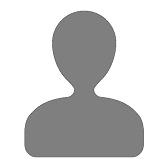 Background InfoEconomic standing: Lower economic standingsHousing: Village housing Education: No formal education Gender: FemaleOccupation: Fisherman’s WifeName: _________________________________________________BIO(introduce yourself) Things to include (but not limited to)What are your family dynamicsDo have family near, within the villageWhat is you social life? Do you have a best friendWhat distinguishes you from everyone else? What makes you special?________________________________________________________________________________________________________________________________________________________________________________________________________________________________________________________________________________________________________________________________________________________________________________________________________________________________________________________________________________________________________________________________________________________________________________________________________________________________________________________________________________________________________________________________________________________________________________________________________________________________________________________________________________________________________________________________________________________________________________________________________________________________________________________________________________________________________________________________________________________________________________________________________________________________________________________________________________________________________________________________________________________________________________________________________________________________________________________________________________________________________________________________________________________________________